ИЗБИРАТЕЛЬНАЯ КОМИССИЯ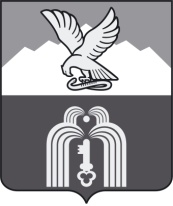 Мунициипального образованияГОРОДА-КУРОРТА ПЯТИГОРСКАП О С Т А Н О В Л Е Н И Е23 июля 2016г.                                                                                              № 21/90г. ПятигорскО выдаче разрешений на открытие специального избирательного счета кандидатам в депутаты Думы города Пятигорска пятого созыва В соответствии с требованиями Федерального закона «Об основных гарантиях избирательных прав и права на участие в референдуме граждан Российской Федерации», Закона Ставропольского края «О некоторых вопросах проведения выборов в органы местного самоуправления в Ставропольском крае», руководствуясь Порядком открытия, ведения и закрытия специальных избирательных счетов для формирования избирательных фондов кандидатов, избирательных объединений при проведении выборов в органы местного самоуправления в Ставропольском крае, утвержденным постановлением избирательной комиссии Ставропольского края от 15 июля 2010 года 3 56/800,Избирательная комиссия муниципального образования города-курорта ПятигорскаПОСТАНОВЛЯЕТ:1.Выдать разрешения на открытие специального избирательного счета кандидатам в депутаты Думы города Пятигорска пятого созыва, выдвинутым Региональным отделением Политической партии СПРАВЕДЛИВАЯ РОССИЯ по многомандатным избирательным округам, согласно списка (прилагается).2. Настоящее постановление вступает в силу со дня его подписания.Председатель                    							     А.В. ПышкоСекретарь 										     Е.Г. МягкихСПИСОКкандидатов в депутаты Думы города Пятигорска пятого созыва, выдвинутых Региональным отделением Политической партии СПРАВЕДЛИВАЯ РОССИЯ по многомандатным избирательным округам которым выдаются разрешения на открытие специального избирательного счетаАвшаров Арсен Генрихович, многомандатный избирательный округ № 11;Алексенко Дмитрий Николаевич, многомандатный избирательный округ № 8;Артемов Вячеслав Евгеньевич, многомандатный избирательный округ № 1;Елманова Ольга Николаевна, многомандатный избирательный округ № 11;Журба Виктория Викторовна, многомандатный избирательный округ № 7;Малышева Елена Юрьевна, многомандатный избирательный округ № 10;Марич Денис Евгеньевич, многомандатный избирательный округ № 9;Мясоедов Виталий Александрович, многомандатный избирательный округ № 3;Панченко Алексей Алексеевич, многомандатный избирательный округ № 1;Подольная Дарья Андреевна, многомандатный избирательный округ № 2;Расса Тимофей Сергеевич, многомандатный избирательный округ № 8;Саградов Артем Валерьевич, многомандатный избирательный округ № 10;Симанин Владимир Георгиевич, многомандатный избирательный округ № 2;Сиушкин Максим Николаевич, многомандатный изщбирательный округ № 6;Согаев Артур Витальевич, многомандатный избирательный округ № 5;Ткачев Сергей Алексеевич, многомандатный избирательный округ № 6;Шпунт Олег Эдуардович, многомандатный избирательный округ № 4;Шульженко Данил Вячеславович, многомандатный избирательный округ № 4.